КУЛТУРЕН КАЛЕНДАРНА ОБЩИНА СИМЕОНОВГРАД ЗА 2020 годинаЗабележка:1.Този  културен  календар може да бъде коригиран в зависимост от културните прояви през годината.2.Организатори – главен експерт „Образование, култура и соц. дейности“   тел: 03781 / 30-834.Координатор на проявите – Секретар на Община Симеоновград – Павлина Илчева.5.Изготвил: Мариела  Момчилова – Гл. експерт „Образование, култура  и  соц. дейности“Календарът  е  приет  с  Решение  № 32 от проведено  заседание 07.02.2020 г. на  Общински съвет – Симеоновград.ДАТАКУЛТУРНА ПРОЯВАМЯСТО НА ПРОВЕЖДАНЕЧАС НА ПРОВЕЖДАНЕ ОРГАНИЗАТОРИТЕЛ. ЗА ВРЪЗКА6януариБогоявлениеРитуално изваждане на светия кръст от водите на р. Марица.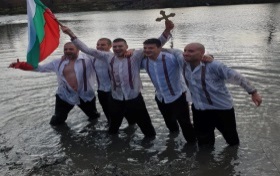 р. Марица10:00 ч.Община Симеоновград,църковно настоятелство03781/ 30-8315януариОсвобождението на Симеоновград от турско робствоПоднасяне на цветя и венци пред паметната плоча.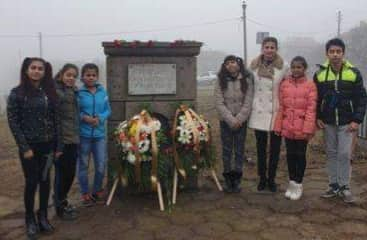 Чешмата – Паметна плоча за посрещане на руските войски11:00 ч.Община Симеоновград03781/ 30-8321януариДен на родилната помощ  /Бабин ден/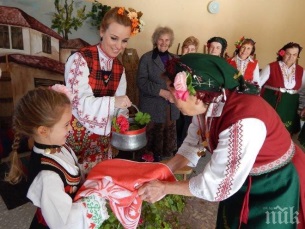 Зала „Георчо Караколев” всградата на ОбА11:00ч.Община Симеоновград,НЧ „Искра 1936” с.Калугерово03781/ 30-83ДАТАКУЛТУРНА ПРОЯВАМЯСТО НА ПРОВЕЖДАНЕЧАС НА ПРОВЕЖДАНЕ ОРГАНИЗАТОРИТЕЛ. ЗА ВРЪЗКА3февруариМартенска работилницаИзработване на мартеници,кукерски маски за Сирни Заговезни  и изработване на картички по случайДеня на жената.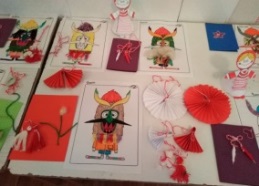 НЧ „Развитие 1882“гр.Симеоновград,НЧ”Пробуда-1930”с.Навъсен15:00 ч.Община Симеоновград03781/ 30-8314февруариТрифон ЗарезанПразник на виното Конкурс„Любител винар” 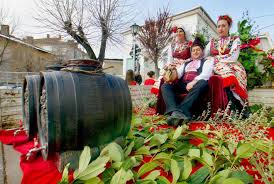 Месността  „Люлек  байр” с.КалугеровоЗала „Георчо Караколев” всградата на ОбА11:00 ч.17:30 ч.Община Симеоновград,НЧ „Искра 1936” с.Калугерово03781/ 30-8319февруариОбесването на Васил ЛевскиОбщоградско поклонение. Поднасяне на цветя и венци пред паметнатаплоча.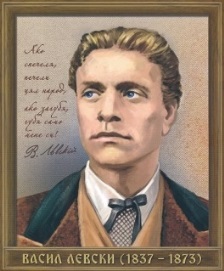 Пл.„Шейновски”16:00 ч.Община Симеоновград,ОУ“Иван Вазов“03781/ 30-83ДАТАКУЛТУРНА ПРОЯВАМЯСТО НА ПРОВЕЖДАНЕЧАС НА ПРОВЕЖДАНЕ ОРГАНИЗАТОРИТЕЛ. ЗА ВРЪЗКА1мартБаба МартаМартенска украса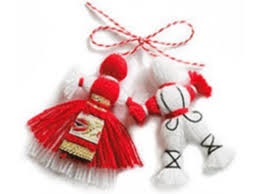 пл.„Шейновски“ул. „Търговска10:00 ч.Община Симеоновград03781/ 30-832мартПоздравления и подаряване на мартеници.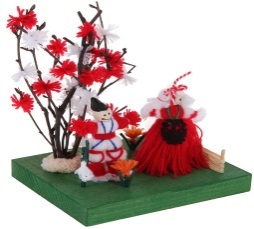 ДЯ „Пролет”ДГ „Зорница”ДГ „Детство“10:00 ч.Община Симеоновград03781/ 30-833мартЧестване на Националния празник на Република България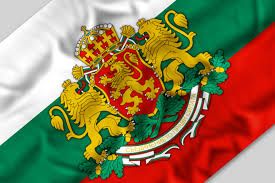 Пл. „Трети март”10:00 ч.Община Симеоновград,СУ„Св.Кл.Охридски”,ОУ „Ив.Вазов”,НУ „Отец Паисий“,ДГ „Зорница”,ДГ „ Детство03781/ 30-836мартИзложба –конкурс„Кулинарно изкушение” посветена на Международния ден на жената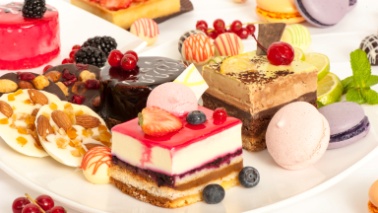  Зала „Георчо Караколев” всградата на ОбА12:00 ч.Община Симеоновград03781/ 30-83ДАТАКУЛТУРНА ПРОЯВАМЯСТО НА ПРОВЕЖДАНЕЧАС НА ПРОВЕЖДАНЕ ОРГАНИЗАТОРИТЕЛ. ЗА ВРЪЗКА1Април„Великденска работилница”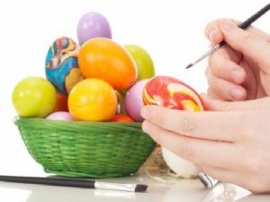 НЧ „Развитие 1882“гр.Симеоновград15:00 ч.Община Симеоновград03781/ 30-838априлМеждународен ден на ромите - Празничен концертРомски футболен турнир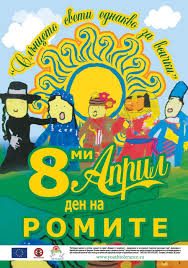 НЧ „Развитие 1882“гр.СимеоновградФутболно игрищена СУ„Св.Кл.Охридски”17:00 ч.Община СимеоновградНЧ „Интеграция 2005”03781/ 30-8316априлВеликденска изложба под надслов ”Шарен, шарен Великден“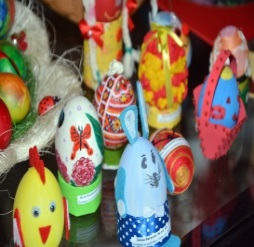 Зала „Георчо Караколев” всградата на ОбА13:00 ч.Община Симеоновград03781/ 30-83ДАТАКУЛТУРНА ПРОЯВАМЯСТО НА ПРОВЕЖДАНЕЧАС НА ПРОВЕЖДАНЕ ОРГАНИЗАТОРИТЕЛ. ЗА ВРЪЗКА17май Ден  на  спорта  и  спортните  деятели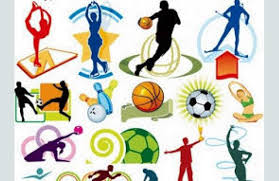 Стадион  „Христо  Ботев”10:00 ч.Община СимеоновградНУ”Отец Паисий”ОУ”Иван Вазов”СУ”Св.Кл.Охридски03781/ 30-8324майДен на българската просвета и култура и на славянската писменост.Тържествена програма.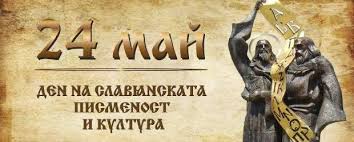 Коктейл  на абитуриентитеПл.„Шейновски”Зала „Георчо Караколев” вСградата на ОбА10:00 ч.19:00 ч.Община СимеоновградСУ„Св.Кл.Охридски”ОУ „Ив.Вазов”НУ „Отец Паисий“ДГ „Зорница”ДГ „ Детство03781/ 30-831юниДен на дететоДетски празник„За децата от децата „Игри,забавленияпесни, танци, смехории, изненади имного лудории !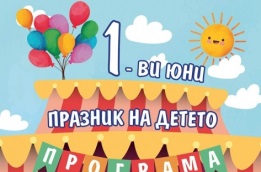 Пл.„Шейновски”18:00 ч.Община Симеоновград03781/ 30-832юниДен на Ботев и загиналите за свобода и независимост Общоградско поклонение. 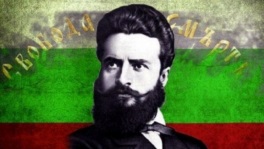 Пл.„Шейновски”11:30 ч.Община СимеоновградСУ“Св.Климент Охридски“03781/ 30-83ДАТАКУЛТУРНА ПРОЯВАМЯСТО НА ПРОВЕЖДАНЕЧАС НА ПРОВЕЖДАНЕ ОРГАНИЗАТОРИТЕЛ ЗА ВРЪЗКА    2августИлинденско-Преображенско въстание 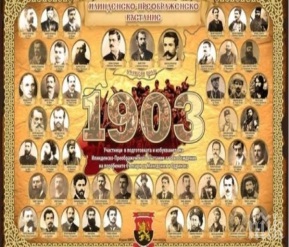 Пл. „Трети март”10:00 ч.Община Симеоновград,03781/ 30-836 септемвриДен на СъединениетоТържествен рецитал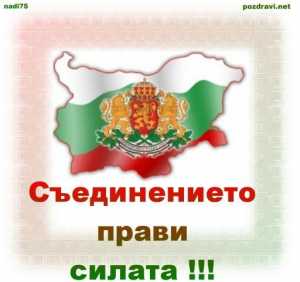 Пл.„Шейновски”10:00 ч.Община Симеоновград03781/ 30-8315 септемвриТържествено откриване на учебната година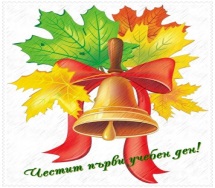 СУ„Св.Кл.Охридски”ОУ „Ив.Вазов”НУ „Отец Паисий“ДГ „Зорница”ДГ „ Детство”10:00 ч.Община СимеоновградСУ„Св.Кл.Охридски”ОУ „Ив.Вазов”НУ „Отец Паисий“ДГ „Зорница”ДГ „ Детство”03781/ 30-8322 септемвриДен на НезависимосттаТържествен рецитал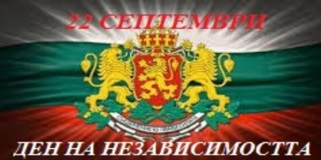 Пл.„Шейновски”10:00 ч.Община Симеоновград03781/ 30-83ДАТАКУЛТУРНА ПРОЯВАМЯСТО НА ПРОВЕЖДАНЕЧАС НА ПРОВЕЖДАНЕ ОРГАНИЗАТОРИТЕЛ ЗА ВРЪЗКА1-2октомври3октомври4октомвриТрадиционен есенен панаирШестнадесети фолклорен  събор „Златна есен” – под патронажа наКмета на общината.Културна програма в изпълнение на местни  изпълнители  и  гости на празника. Изложба-базар на гълъби и екзотични птициМеждународен турнир по борба„ШЕСТТЕ ВЕЛИКДЕНСКИ АНГЕЛА”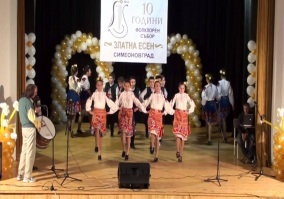 НЧ „Развитие 1882”пл. „3-ти Март”СУ”Св.Кл.  Охридски”пл. „3-ти Март”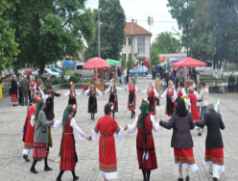 10:00 ч.18:00 ч.09:00 ч.10:00 ч.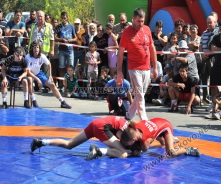 Община СимеоновградОбщина СимеоновградОбщина СимеоновградОбщина СимеоновградСК по борба„Вълко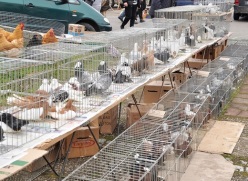 03781/ 30-8303781/ 30-8303781/ 30-8303781/ 30-83ДАТАКУЛТУРНА ПРОЯВАМЯСТО НА ПРОВЕЖДАНЕЧАС НА ПРОВЕЖДАНЕ ОРГАНИЗАТОРИТЕЛ. ЗА ВРЪЗКА1 ноемвриДен на народните будители.Празничен концерт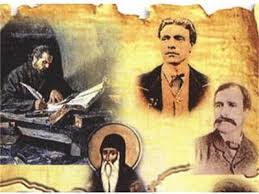 НЧ „Развитие 1882“гр.Симеоновград10:00 ч.Община СимеоновградСУ„Св.Кл.Охридски”ОУ „Ив.Вазов”НУ „Отец Паисий“ДГ „Зорница”ДГ „ Детство”03781/ 30-83м.ноември 2020 г.„Не, на войната по пътища”     Национална изложба „Не, на войната по пътищата”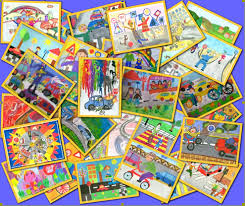 Зала  „Георчо Караколев”в сградата на ОбАСимеоновград11:00 ч.Община Симеоновград          и СНЦ „ Стоп на войната по пътищата”03781/ 30-836  декември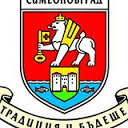 Ден на СимеоновградПразнична света литургия в църковен храм „Св. Николай”Тържествена сесия Рибен курбанПразничен концерт.Годишна класация на10-те най добри спортисти за 2019г.и изявени талантливи деца.Бридж турнирКоледно тържество и запалване светлините на коледната елха ЗаряХрам „Свети Николай”ОбА СимеоновградХрам „Свети Николай”НЧ „Развитие 1882”Пл.„Шейновски”10:00 ч.11:00 ч.12:00 ч.12:00 ч.15:00 ч.17:30 ч.Община СимеоновградСУ„Св.Кл.Охридски”ОУ „Ив.Вазов”НУ „Отец Паисий“ДГ „Зорница”ДГ „ Детство03781/ 30-83ДАТАКУЛТУРНА ПРОЯВАМЯСТО НА ПРОВЕЖДАНЕЧАС НА ПРОВЕЖДАНЕ ОРГАНИЗАТОРИТЕЛ. ЗА ВРЪЗКА31 декемвриНОВА ГОДИНАНовогодишно  хоро,Заря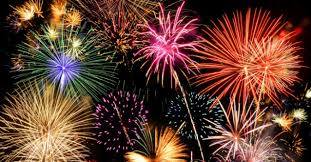 Пл.„Шейновски”23:45 чОбщина Симеоновград03781/ 30-83Честване на празници по селата:с. Константиново03.06.2020 г.с. Калугерово05.08.2020 г.с. Навъсен27.10.2020 г.с. Пясъчевос. Свирково19.11.2020 г.с. Троян06.09.2020 г.с. Дряново01.05.2020 г.с. Тянево24.09.2020 г.03781/ 30-83